PRAVILA ZA DOBAR RAZGOVOR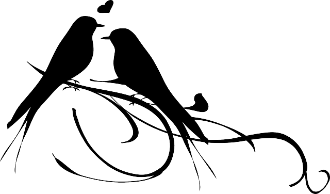 SLUŠAJ:Uzmi dovoljno vremena! (Pronađi povoljan trenutak i prikladno mjesto)Slušaj pažljivo! (Ne prekidaj partnera, prati svaku riječi)Pokušaj se uživjeti u partnerov položaj (Ne sudi o nekome, ako nisi proveo šest mjeseci u njegovim cipelama...)SHVATI:Shvati vrlo ozbiljno partnerove riječi! (Ne smatraj ga neozbiljnim, ne ismijavaj njegove osjećaje)Ne osuđuj! (Poštuj njegovo stajalište, pa makar on i ne imao svoje mišljenje)Ne uopćuj! (Ne tvrdi: uvijek si takav, nikada nisi pažljiv – to nije točno)GOVORI:Govori o sebi! (Budi što jesi, govori o sebi u prvom licu: Ja ovo ili ono...)Izreci svoje emocije! (Ne reci: „Ne možeš se kontrolirati“, već: „Smeta me kad tako postupaš“)Priznaj svoje pogreške! (Učini prvi korak jer tvoj partner misli da to uvijek on čini)Govori jasno! (Verbalni uz neverbalni izričaj često izgleda dvosmisleno: obrati pažnju na svoje pokrete, izraze lica - neverbalno ponašanje također odašilje poruku)Utvrdite vlastitih 5 pravila za razgovor u braku i obitelji:__________________________________________________________________________________________________________________________________________________________________________________________________________________________________________________________________________________________________RADIONICAOsnove bračno-obiteljske komunikacije u vremenu nedostatka vremena za supruga(gu) i djecuJesenski dekanatski susreti - duhovne obnove 2018. godineUPOZNAJMO SE!Moje ime je ______________ i riječ/rečenica koju najčešće koristim u svojoj obitelji je _________________________________________________________________.VAŽNOST KOMUNIKACIJE U BRAKU I OBITELJI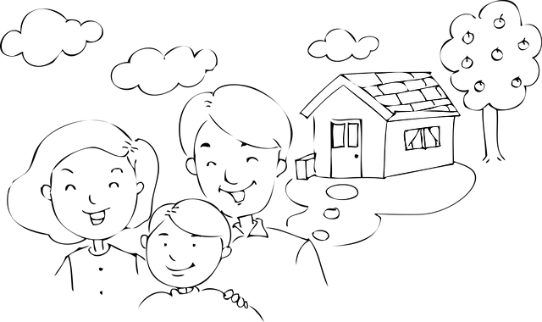 Zašto je komunikacija bitna… …za naš brak?…za našu djecu?…za našu obitelj u cjelini?VRIJEME POSVEĆENO RAZGOVORUKoliko komuniciramo…	…međusobno? Dnevno, tjedno, mjesečno, tijekom godine?	…s djecom? Dnevno, tjedno, mjesečno, tijekom godine?	…kao obitelj? Dnevno, tjedno, mjesečno, tijekom godine?Jeste li zadovoljni navedenim? Koji su najčešći „kradljivci“ vremena koje biste mogli provesti s obitelji?Nedostatak vremena je često opravdanje za manjak ili potpuni izostanak komunikacije u obitelji. Međutim, u velikom broju slučajeva nije toliko bitna sama kvantiteta koliko kvaliteta komuniciranja.Što je ono što vas sprječava u čestoj i redovitoj komunikaciji?Ima li tema o kojima nerado razgovarate sa svojim supružnikom ili djecom?Tko ili što je obično „krivac“ da se komunikacija o nekoj temi ne održi do kraja ili prekine u jednom trenutku?POTEŠKOĆE U KOMUNIKACIJIOsobe A i B su u dnevnoj sobi. Osoba A čita dok osoba B gleda TV.A: Što ćemo raditi u sljedeću nedjelju?B: Što?A: U nedjelju, što ćemo raditi?B: Ne znam.A: Mogli bi otići kod mojih roditelja na ručak.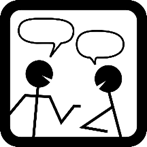 B: To nije moja stvar.A: Zašto ne?B: Uvijek isto.A: U redu. Imaš li kakvu bolju ideju?B: Imam glavobolju.A: To mi uvijek govoriš kad ne znaš što reći.B: Ah, da bar sa mnom radiš, pogotovo danas.A: Uvijek ista pjesma! Misliš li da ja ništa ne radim cijeli dan?B: Ovo je nemoguće!!! Moraš li uvijek raspravljati kad gledam TV?A: Da, to je jedina stvar koju ti radiš, gledaš TV! Kada bi moglirazgovarati  nas dvoje?B: Kad bi barem bila tišina navečer!A: Da, a ja moram „zatvoriti usta“!B: Sad pretjeruješ!A: Ja! A ti, što ti radiš?B: Ako nastaviš raspravljati ugasit ću TV.A: Prokleti TV? Jednog dana ću ga baciti kroz prozor.B: Svaku večer moramo raspravljati. Eto, to je naš brak!A: OK. Znaš li da često sažaljevam naš brak.B: Ponekad mi se čini da čujem tvoju majku.A: Znam ja da ti ne možeš vidjeti moju majku!B: O Bože, uvijek ista stara pjesma!Što nije u redu s komunikacijom ovog para?Što biste im rekli da ste njihovi prijatelji?Koje su odlike kvalitetne komunikacije? Na što sve treba pripaziti? Na koji način je potrebno prenositi poruku? Što je preporučljivo prilikom slušanja druge osobe?Pridržavate li se sami navedenog?Problemi u stilu komunikacijeRazmislite o navedenim navikama prilikom komunikacije. Procijenite učestalost navedenih ponašanja:Vašeg supružnika kada je s vama;Vaše vlastito ponašanje kada ste sa supružnikom.Koristite sljedeće brojeve za procjenu: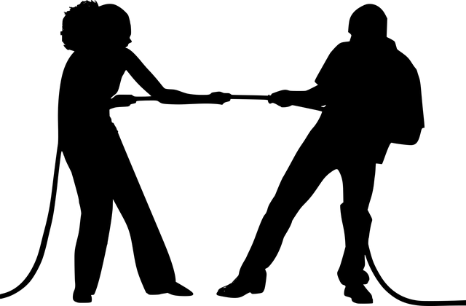 0 – ne odnosi se na mene1 – rijetko2 – ponekad3 – često4 – cijelo vrijemeUsporedite rezultate! Gdje su najčešće poteškoće?Zapamtite kako vaša percepcija ponašanja supružnika može biti netočna ili pretjerana.SUPRUŽNIKVINe sluša.Priča previše.Ne priča dovoljno.Prekida i upada u riječ.Previše je nejasan/na.Nikada ne dođe do onoga što je bitno.Ne klima glavom ili na neki drugi način pokazuje slaganje.Ne izražava znakove slušanja (npr. „mm-hmm“)Ne daje priliku sugovorniku da priča.Ne želi raspravljati o osjetljivim temama.Previše priča o osjetljivim temama.Postavlja previše pitanja.Ne postavlja dovoljno pitanja.Ušutkava sugovornika.Povlači se kada je uzrujan/na.